URBANISTIČKI PLAN UREĐENJA LUDBREG- prilog Odluci o donošenju VI izmjena i dopuna plana –3) IZMJENE I DOPUNE GRAFIČKOG DIJELA PLANA – pregledna karta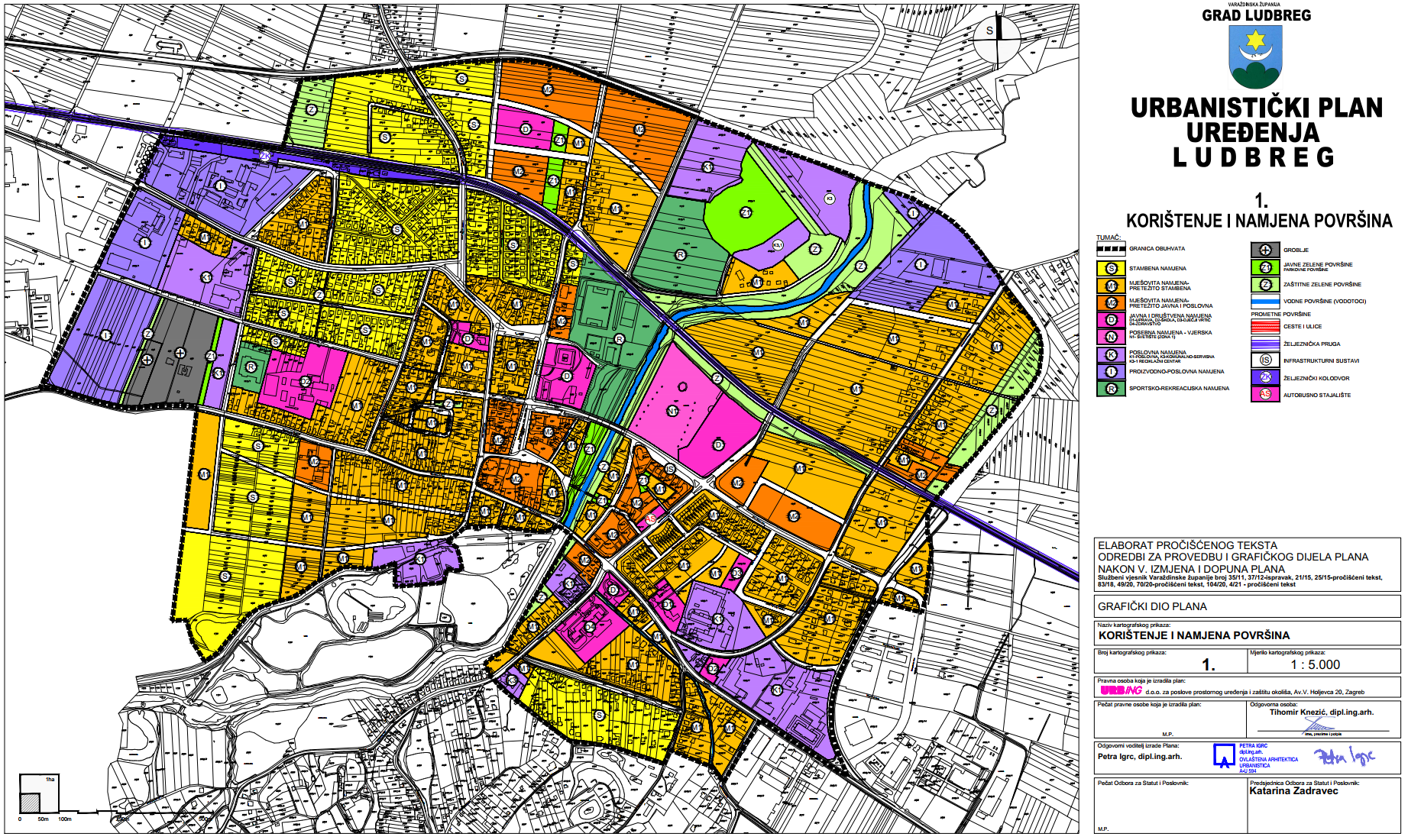 